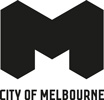 Arts House Program GuideSeason 1, 2018Acknowledgement of CountryArts House acknowledges the traditional land upon which we are located, of the Wurundjeri and Boon Wurrung people of the Kulin nation; and we pay our respects to Elders both past and present, and, through them, to all Aboriginal and Torres Strait Islander people.Message from the Lord Mayor of Melbourne and Councillor LeppertBold, risky and vibrant: Season 1 2018 presents a thought provoking program of works designed to enthral, entertain and challenge.Don’t miss the third iteration of the Festival of Live Art, the perfect event for curious audiences. Developed in partnership with Theatre Works and Footscray Community Arts Centre, the festival brings together some of our city’s boldest practitioners in a celebration of performance art at its experimental best.Melbourne is one of the world’s great creative cities and Arts House plays a vital role in nurturing our artistic community. It’s our city’s home of independent arts and supports artists to develop new works and test ideas. The works presented as part of this new season cement Arts House’s reputation as one of Australia’s most exciting contemporary arts venues.Arts House Season 1 2018 is sure to challenge and inspire and if the purpose of art is to provoke critical discussion, then it will do just that.— Robert Doyle AC, Lord Mayor & Councillor Rohan LeppertContentsSeason 1 Welcome………………………………………………………………………………….4Festival of Live Art………………………………………………………………………………….6Wowzzzeee – Adele Varcoe	8Worktable – Kate McIntosh	9Uncanny Valley, Girl – Angela Goh	10Let’s Go Up Here – Slown, Smallened & Son	11Twerkshop – Caroline Garcia	12Rest Area – S.J.Norman	13Stone Tape Theory – S. J. Norman	14TLSQ x ASMR – The Letter String Quartet	15Slippage – Louise Lavarack	16Everything is Blak & White I’m Afraid! – Mariaa Randall	17A Song to Change the World – Jason Maling & Song-Ming Ang	18Supper Clubs: Soft Money // Hard Labour – Asha Bee Abraham & Dan Koop	19Never Trust a Creative city – Emma McManus & Maria White	20Kill Climate Deniers– David Finnigan & Reuben Ingall	21Black Sonic Futures– Still Nomads	22Shell Game – Martyn Coutts	23Intercourse with the Artist – Georgia Banks	24Capitalism Works for Me! – Steve Lambert	25SQUASH! – Meg Wilson	26Landing – Tanya Lee	27The New National Sport – Cigdem Aydemir	28Rhythm and Blues – Edward Thomasson	29Personal – Jodee Mundy Collaborations	30Next Wave	31Festival 2018 at	31Arts House	31M/other Land – Roberta Rich	32salt. – Selina Thompson Ltd	33Exhale – Black Birds	34LONE – THE RABBLE & St Martins	35The Naked Self – Michele Lee & Tanya Dickson	36Carrion – Justin Shoulder	37Refuge 2016–20	38Refuge: Pandemic	39Arts House In Creation	40Time Place Space: Nomad	41Project Supporters	42Venue	44Accessibility	45Bookings	47Calendar	48Season 1, 2018  It’s what you make of itAs we go to print, foyer renovations are underway at North Melbourne Town Hall, where for months we’ve been negotiating the myriad decisions that go into revitalising a heritage-listed building. The metaphor hasn’t escaped us: as our beloved, outgoing Artistic Director Angharad Wynne-Jones leaves for new adventures, we enter a time of renovation, flux and new solutions.So for 2018 we embrace the year of the hack, doing what we do with what we have – the ultimate creative skill. For the third Festival of Live Art we invite you – actually we need you – to help us make the work: there are onesies to sew, topics to be debated, trinkets to assemble and landscapes to be painted. It’s all about getting your hands dirty! All this art takes elbow grease and every vote counts. This festival is entirely up to you.For Next Wave in May we welcome a bunch of brilliant artists exploring identity, gender and colonisation. Selina Thompson (UK) presents her Edinburgh Fringe hit, salt.; we premiere a new work by Sydney duo, Black Birds; and Roberta Rich creates a compelling new video installation.Like the mortar between our festival experiences, works like Personal – Jodee Mundy’s autobiography as a KODA (Kid of Deaf Adults) – reveal ideas of perception and perspective.In June, we see two unique installations about privacy, secrets and spectatorship: LONE by THE RABBLE and St Martins, and a new version of The Naked Self by Michele Lee and Tanya Dickson. Finally, and perhaps as an augury of Season 2, Melbourne gets to meet Carrion – a macabre, post-human spectre from a truly unique performer, Justin Shoulder.Not least, we’re also planning our third Refuge, scheduled for September 2018, on the theme of pandemic. Artists and other collaborators will wrestle with our biggest challenge in a pandemic: how we bring the community together when, in a contagious health crisis, we would need to be kept apart.So be prepared: it’s time to embrace the chaos, to change, to hack, push up our sleeves and have a crack at figuring out what’s next.And we’ll need your help!— Josh WrightActing Artistic DirectorFestival of Live Art  13 – 25 March 2018Vote. Move. Act. Witness.Unite. Risk. Revolution. Real.Adventure.Live Art’s thirdThe Festival of Live Art’s third edition springs you out of your comfort zone and into everything from onesies to whisperings and from ‘twerkshop’ to truckstop. Play and be challenged, find your pleasure and soak up all the experimental, participatory and interactive experience you can between 13 and 25 March. From the epic to the microscopic, the Festival of Live Art is all about curiosity, encounter and making it happen together!World PremierePresented by Arts House for Festival of Live ArtWowzzzeee – Adele VarcoeWowzzzeee unites people through the making and wearing of onesies! Become part of the Wowzzzeee universe with a wowzzzeee of your own – a onesie with the WOW factor!During the Festival of Live Art, 500 wowzzeees will be released into the world. Racks full of wowzzzeees sized from baby to adult will accumulate around an inspired and dedicated wowzzzeeemaking team. These intrepid treadlers will sweat to the humming beat of their machines, in order to keep up with demand throughout the Festival.These must-have wowzzzeees come at a price, and wearers will be encouraged to keep them on until they go to bed that night. Be part of the pack and contribute to a common goal – join us to create the work, become the work, and take the wowzzzeee stance into the world!Ticket Price: Free to attendTimes and Dates: 44–8pm, Wed 14 – Sat 17 Mar & Wed 21 – Sat 24 Mar12–4pm, Sun 18 & 25 MarLocation: Arts House, North Melbourne Town Hall, 521 Queensberry St, North MelbournePresented by Arts House for Festival of Live ArtWorktable – Kate McIntoshActive, meditative, creative or destructive, Worktable is a live installation with you at the centre. Over several days, Worktable unfolds in a series of rooms. Enter alone and stay as long as you like. Once inside you’ll find instructions, equipment and safety goggles so you can get to work. It’s up to you to decide how things come apart, and how they hang together.New-Zealand-born and Brussels based Kate McIntosh (All Ears) is guided by her ongoing fascinations with the misuse of objects, playfulness with audiences and offbeat humour. Worktable is no exception. We provide the hammer – you do the rest. Sign in and get to work!Ticket Price: $20 l $15 Warning: 16+ Times and Dates: 44–8pm, Wed 14 – Sat 17 Mar & Wed 21 – Sat 24 Mar12–4pm, Sun 18 & 25 MarAllow 45 mins Location: Arts House, North Melbourne Town Hall, 521 Queensberry St, North MelbourneWorld PremierePresented by Arts House for Festival of Live ArtUncanny Valley, Girl – Angela GohUncanny Valley, Girl plunges into the depths of the uncanny valley, where borders blur between living and inanimate, real and unreal, pleasure and horror. The female body meets the machine, in a hybrid performance that unsettles erotic fantasies and technological utopias alike.In cinematic history, the female cyborg has portrayed a double dread. Technology rising up to destroy the world is all the more horrifying when the bots are feminine – it’s as if the ultimate terror isn’t just technology, but the rising up of the female as well.Uncanny Valley, Girl merges seduction and simulation, cracking through the screens to channel the darkest powers of mechanisation and feminisation. Machine and body move one another and with each other, inventing a new narrative for the fembot.Ticket Price: $30 l $20 l $15 Times and Dates: 47pm, Wed 14 – Sat 17 Mar 4pm, Sun 18 Mar50 minsLocation: Arts House, North Melbourne Town Hall, 521 Queensberry St, North MelbourneWorld PremierePresented by Arts House for Festival of Live ArtLet’s Go Up Here – Slown, Smallened & SonCome and enjoy a fun and accessible painting workshop with the artistes of Slown, Smallened & Son - Alice Dixon, Caroline Meaden and William McBride. A peaceful and fulfilling evening with the live arts, Let’s Go Up Here provides each workshop participant with a chance to purge their thoughts of the life they knew before, and manifest a new landscape for their remaining days.Our technique will have you painting beautiful landscapes in just three hours!Featuring enchanting dance interludes and a sumptuous musical composition, this is live art with alive parts.All skill levels welcome, from your average Jolene to the next Margaret Olley, with turps, refreshments and supplies provided.Ticket Price: $30 l $20 l $15 

Warning: Partial nudity and haze effectsTimes and Dates: 46pm, Wed 14 – Sat 17 Mar 1pm, Sun 18 Mar180 minsLocation: Arts House, North Melbourne Town Hall, 521 Queensberry St, North MelbournePresented by Arts House for Festival of Live ArtTwerkshop – Caroline GarciaSign up to Twerkshop and learn the cultural history behind the ass-shaking phenomenon.Performance artist Caroline Garcia instructs you in the bootylicious basics of dancing with your pelvis while taking you through twerking’s history within the African diaspora. A moving, jiggling critique of twerking’s mainstreaming as a form of colonisation, this intimate one-on-one performance is for those who don’t mind getting physical.No dance experience necessary – but in the last 60 seconds, prepare to twerk it!Ticket Price: $20 l $15 Times and Dates: 46-8pm, Wed 14 – Sat 17 Mar 2-4pm, Sun 18 MarOne-on-one for 10 minsLocation: Arts House, North Melbourne Town Hall, 521 Queensberry St, North MelbournePresented by Arts House for Festival of Live ArtRest Area – S.J.NormanI want you to come in, to lie down – to hold me, just for a minute.Rest Area is the invocation and repetition of a familiar desire and a familiar gesture. In the back of a stationary truck, discover an unlikely bedchamber, where you’re invited into a stranger’s embrace.In a moment of fleeting closeness, audience member and performer enact a fundamental human desire: to hold and be held in the arms of another.A much-loved signature work originally performed by Norman themself, Rest Area enters its second decade of life re-scored for a cast of diverse bodies. Simple and profound, Rest Area is a one-to-one meditation on longing, comfort, and the melancholy eroticism of loneliness.Ticket Price: $20 l $15 Times and Dates: 44-10pm, Wed 14 – Sat 17 Mar 12-6pm, Sun 18 MarOne-on-one for 15 minsLocation: Arts House, North Melbourne Town Hall, 521 Queensberry St, North MelbournePresented by Arts House for Festival of Live ArtStone Tape Theory – S. J. NormanTaking its title from an obscure paranormal hypothesis, Stone Tape Theory mines the haunted terrain of memory, mediated through sound. In a darkened space for six hours a day over five days, a relay of performers utters an unedited stream of their own associative memories, recorded onto multiple cassette tapes. These thoughts range from descriptions of ordinary events to detailed reconstructions of painful, traumatic life experiences. As one tape plays, another is erased and re-recorded, creating loops of increasingly layered feedback.Visitors find and lose their bearings in the darkness; fragments of narrative surface and disappear in a seething wash of sound. From flesh to speech, Stone Tape Theory is an audio palimpsest; an evolving sonic landscape of disembodied voices, continually rewound.Ticket Price: FreeWarning: Adult ThemesTimes and Dates: 44-10pm, Wed 21 – Sat 24 Mar 12-6pm, Sun 25 MarEnter and leave as you pleaseLocation: Arts House, North Melbourne Town Hall, 521 Queensberry St, North MelbourneWorld PremierePresented by Arts House for Festival of Live ArtTLSQ x ASMR – The Letter String QuartetASMR. Autonomous. Sensory. Meridian. Response.“…a static-like or tingling sensation on the skin that typically begins on the scalp and moves down the back of the neck and upper spine … commonly triggered by soft voices, personal attention, ambient sounds or watching people work quietly…”Do you get ASMR? Wanna try?Enter into a short, intense, intimate performance of quiet sounds and gently triggering music.Specially designed using string quartet, voices, electronics and visual stimuli, TLSQ x ASMR immerses you in the strange and subtle world of online ASMR whisper-videos and TLSQ’s musical responses to this mysterious feeling. Let TLSQ get you (quietly) euphoric.Ticket Price: $20 l $15 Times and Dates: 46:30pm & 7:30pm, Wed 21 – Sat 24 Mar 2:30pm & 3:30pm, Sun 25 Mar30 minsLocation: Arts House, North Melbourne Town Hall, 521 Queensberry St, North MelbourneWorld PremierePresented by Arts House for Festival of Live ArtSlippage – Louise LavarackWork and play are in progress on an improvised assembly of lightweight wooden battens. The task is open-ended, the activity cooperative. Structures of tenuous stability evolve and collapse; battens knock, slide and fall. Come and go as you please – step in and participate or stand back and observe. Gradually, depending on gravity and the ingenuity of its builders, a delicate and ephemeral creation emerges…Slippage appears simple, but for those who join in, it’s a reconnection to the value and joy of play. Time slips away. Objects, bodies and space begin to merge. Directly involved with the effects of change and challenge, audiences are both choreographers of, and choreographed by, an unpredictable yet absorbing process, both liberating and transformative.Ticket Price: Free Warning: 16+ Times and Dates: 412 - 3pm, Sun 18 Mar12 - 3pm, Sun 25 MarParticipate any timeLocation: Arts House, North Melbourne Town Hall, 521 Queensberry St, North MelbourneWorld PremierePresented by Arts House for Festival of Live ArtEverything is Blak & White I’m Afraid! – Mariaa Randall Everything is Blak & White I’m Afraid! documents history through the words of protest: words containing sentiments of the past that are still very relevant in the fight for equality today. Alongside the work of independent choreographer Mariaa Randall (HA LF; Divercity), collaborators James Henry and Keith Deverell create and amplify the sound of protest as part of a performance installation that is ready for action.Ticket Price: Free Times and Dates: 4

8:30pm, Wed 14 Mar4:30pm, Sun 25 Mar10 minsLocation: Arts House, North Melbourne Town Hall, 521 Queensberry St, North MelbourneWorld PremierePresented by Arts House for Festival of Live ArtA Song to Change the World – Jason Maling & Song-Ming AngA public program, a social question, and a band continually reinventing itself, A Song to Change the World takes on the perpetual performance of the impossible. Using whatever strategies and approaches are at hand, it tries to answer the seemingly simple yet fiendishly complex question: What would that song be?With earnest ambition constantly thwarted by ever-expanding possibilities, Maling and Ang are not deterred. Resisting the pressure, they embrace doubt and offer it as a solution. But how? Lists, lots of lists. Lots of YouTube watching. Some drawing. Definitely t-shirts, stickers, posters. If they’re feeling brave, some playing of instruments but probably minimal singing. Most likely they’ll find other people to do that. Oh, and PowerPoint presentations, because they make things feel important.Ticket Price: Free

Warning: May include coarse language Times and Dates: 4
Launch Event: 8:30pm, Wed 14 MarThe Song: 4:30pm, Sun 25 MarLocation: Arts House, North Melbourne Town Hall, 521 Queensberry St, North MelbournePresented by Arts House for Festival of Live ArtSupper Clubs: Soft Money // Hard Labour – Asha Bee Abraham & Dan KoopOur much-loved tradition of deliciously nourishing Supper Club events continues over two nights for the Festival of Live Art. Curators Asha Bee Abraham and Dan Koop bring together artists, audiences and experts to discuss the economic and social themes arising throughout the Festival of Live Art program.We’ll provide you with a scrumptious dinner and feed your mind as well, over two distinct evenings of discussion on the themes ‘soft money’ and ‘hard labour’. In Soft Money you’ll hear from experts and everyday people involved in black market economies, bartering, share economies, cottage industries or artisanal practice, as well as some who argue for a universal basic income. In Hard Labour we’ll talk manual labour, industry (does this include the ‘creative industries’?), the production line, wealth creation and ownership.Ever done an unpaid gig ‘for exposure’? Cared for your family without pay? Wondered where the boundary of the neoliberal market economy lies? These two events are for you!Ticket Price: $20 l $15Times and Dates: 4Soft Money: 8:30pm, Thu 15 MarHard Labour: 9:30pm, Thu 22 Mar120 minsLocation: Arts House, North Melbourne Town Hall, 521 Queensberry St, North MelbourneWorld PremierePresented by Arts House for Festival of Live ArtNever Trust a Creative city – Emma McManus & Maria WhiteA little bit TED talk, a little bit buddy comedy and a little bit dystopian science fiction, Never Trust a Creative City untangles the complex relationship between artists and gentrification. Laugh, rail and weep with protagonists Emma McManus and Maria White (Too Rude), as they embark on a comedic journey through rising rents and social dislocation, arts-led urban renewal, pop-up galleries and ‘really dumb things on the internet’.Disillusioned with the state of arts funding, the dismantling of public services and art history’s problematic narratives, McManus and White inject a healthy dose of feminist chutzpah and attempt to unravel the terrible formula: art + city = gentrification. Inviting audiences into both circular reasoning and ethical quandaries, Never Trust a Creative City steps beyond the creative precinct to expose the gentrification of our minds, bodies and behaviours.Ticket Price: $20 l $15

Warning: Coarse languageTimes and Dates: 48:30pm, Wed 21 Mar60 minsLocation: Arts House, North Melbourne Town Hall, 521 Queensberry St, North MelbournePresented by Arts House for Festival of Live ArtKill Climate Deniers– David Finnigan & Reuben IngallWhat happens when the unstoppable force of climate change meets the immovable object of Australian federal politics?As Fleetwood Mac takes the stage at Canberra’s Parliament House, 96 armed eco-terrorists storm the building and take the whole crowd hostage, threatening to execute everyone unless Australia ends global warming. Tonight. Kill Climate Deniers asks the simple question: What would it take to actually stop climate change dead in its tracks?First written as a play in 2014, Kill Climate Deniers attracted right-wing fury without even being produced. Taking on this second story, it’s evolved into an ebook, a film script, a walking tour of Parliament House and a dance party – and for the Festival of Live Art, a performance-lecture-cum-DJ-set, delivering the explosive, action-heavy journey into climate politics you’ve been waiting for!Ticket Price: $20 l $15Times and Dates: 48:30pm, Fri 16 Mar & Fri 23 Mar90 minsLocation: Arts House, North Melbourne Town Hall, 521 Queensberry St, North MelbournePresented by Arts House for Festival of Live ArtBlack Sonic Futures– Still NomadsCelebrating the 21st anniversary one of hip-hop’s all-time classic releases – Fugees’ The Score – Still Nomads curates a formidable assembly of black artists to riff off its ideas and themes, across two inspiring nights of live performance and readings. Approaching The Score in its entirety – its lyrics, sounds and visuals – Black Sonic Futures passionately and rigorously reconsiders the album’s complex intersections of blackness, immigration and survival, alongside current themes of state borders and diasporic citizenship. From projections, video and visual art to poetry, music and live performance, Black Sonic Futures promises a rich, multi-art-form response to The Score’s political, racial, historical and gendered motifs – surging with the heart, thought and creative energy of this dynamic team of collective creators.Ticket Price: $20 l $15Times and Dates: 48:30pm till late, Sat 17 Mar & Sat 24 MarLocation: Arts House, North Melbourne Town Hall, 521 Queensberry St, North MelbournePresented by Arts House for Festival of Live ArtShell Game – Martyn CouttsAn intimate artwork for one audience member, Shell Game places you at the nexus of the Spratly Islands, a geopolitical flashpoint where international shipping, mango exports and the odd K-pop star have all been caught up in the maelstrom. A barren assortment of rocks, shoals, cays and reefs in the South China Sea, these 100-odd islands have received little attention to date – but now several countries with overlapping territorial claims are realising their strategic importance. Using tarot-like cards to represent each island, participant and artist together explore and predict possible futures for the disputed archipelago. Along the way, you’ll traverse personal territories, public spaces, and geopolitical zones alike.A personal model for divining the future, Shell Game is for those who seek safety and surety in an uncertain world.Ticket Price: $20 l $15Warning: Involves walking in the city – please wear appropriate shoes and clothing CBD, with location provided at bookingTimes and Dates: 410am, 11am, 12pm, 2pm & 3pm weekdays Tue 13 - Wed 21 Mar45 minsPresented by Arts House for Festival of Live ArtIntercourse with the Artist – Georgia BanksWould you give your number to a stranger? What about hundreds of them? In Intercourse with the Artist, Georgia Banks does just that, making herself available to you as friend, confidante and intimate.Merging the private and the public, Banks transforms her life into autobiographic theatre for 48 hours, through a series of conversations with strangers. You are given a phone number. You can call whenever you want during those two days.An opportunity to ‘eavesdrop’ on Banks’s daily life, this performance leaves nothing off limits. Making herself as vulnerable with strangers as she would be with her closest friends, Banks also becomes confessor: an anonymous, faceless receptacle for your hopes, desires, fears and regrets. You can tell her anything. Your secret’s safe with her.** Terms and conditions apply.Ticket Price: FreeWarning: Artist talk may include nudity, coarse language and loud effectsTimes and Dates: 4Tue 13 - Wed 14 MarArtist Talk 4:30pm, Sun 18 MarIntercourse with the Artist is available from 12.01am, Tue 13 until 11.59pm, Wed 14 Mar Phone number to be announced at artshouse.com.auLocation: Arts House, North Melbourne Town Hall, 521 Queensberry St, North MelbourneAustralian PremierePresented by Arts House for Festival of Live ArtCapitalism Works for Me! – Steve LambertPrompted by a cheerful retro billboard sign, cast your vote on whether capitalism works for you! Boldly capitalising on the language of advertising, US artist Steve Lambert creates a space to evaluate and talk about ‘the system’ and how it might be better. Wired for instant update, Lambert’s electronic scoreboard registers visitors’ votes via a nearby panel with two buttons: True and False.We talk about capitalism constantly using terms like ‘job creation’ or ‘the business climate’, and discussing whatever ‘crisis’ is at hand – housing, financial, employment or whatever… We focus on the symptoms – but why not take the leap and discuss the problems themselves?Optimistic or downbeat? Confident or cynical? Ideas for reform? Capitalism Works For Me! is both a provocation and a conversation. Now’s your chance to have a say.Ticket Price: FreeWarning: Artist talk may include nudity, coarse language and loud effectsTimes and Dates: 4Tue 13 - Sun 25 MarSpecific times and locations to be announcedCapitalism Works for Me! will begin an Australian journey that starts at Festival of Live Art and continues to Melbourne Fringe in September.World PremierePresented by Arts House for Festival of Live ArtSQUASH! – Meg WilsonIt’s more than a hobby – more than a game – more than a sport. I am WILSON. I love WILSON. Almost as much as you love WILSON. Squash is my life. This is WILSON vs THE WORLD. Ricocheting off all four walls for one spectacular night only,SQUASH! is a grand tournament like no other – a series of exhibition(ist) squash matches between the athlete and her public challengers. Fast-paced and unapologetically violent, SQUASH! smashes egos, conflicts and rivalries around the court, as contestants struggle in a bizarre cavort of politeness, tension and aggression.SQUASH! is a fiery showdown that lays all bare for public consumption. Think bright lights, glitter cannons, cheer squads and pure EXCESS!! Don’t miss this epic opportunity to be there when it all goes down.
Ticket Price: $10 entry to Melbourne City BathsWarning: Coarse language, haze effects, strobe lighting, loud music and loud effects, violence
Times and Dates: 4 8pm till late, Sat 17 MarLocation: Melbourne City Baths, 420 Swanston St, MelbourneWorld PremierePresented by Arts House for Festival of Live ArtLanding – Tanya LeeAn absurd swimming carnival, a desperate endurance act and a continuous relay in which the distance between Manus Island and Australia will be collectively swum. Through the murky waters of past and present immigration policy, participants will move both towards and away from the idea of home.Landing invites you to physically experience distance and participate in a policy of exile – which both underpinned Australia’s colonisation and is repeated today at offshore detention sites. Swimmers wearing island-shaped hats will plunge into the Melbourne City Baths main pool, attempting to swim a distance equivalent to the ocean stretch between Manus and Australia’s mainland.Sign on and suit up – a range of performers and speakers, and those new to swimming, will guide you and cheer you on, in a collective contemplation of home and histories of Australian immigration.
Ticket Price: $10 entry to Melbourne City Baths
Times and Dates: 4 8pm till late, Sat 17 MarLocation: Melbourne City Baths, 420 Swanston St, MelbourneWorld PremierePresented by Arts House for Festival of Live ArtThe New National Sport – Cigdem AydemirIn this live endurance performance, Cigdem Aydemir must return serves sent from a tennis-ball throwing machine, which ejects a ball whenever the word ‘terror’ is tweeted. With tweets appearing around every 15 seconds, The New National Sport questions the stamina of a society inundated by – and desensitised to – the news of terror.On a specially designed court, Aydemir ducks and weaves to negotiate the unpredictability and relentlessness of the machine, which is connected to an iPad that displays the emerging tweets. Resembling a macabre tennis game, The New National Sport reflects the constant vigilance experienced by the artist – a Muslim woman – and the larger Muslim community, regardless of whether a new act of terror occurs or is committed by a Muslim.Terror – if it doesn’t kill us, will it make us stronger?
Ticket Price: Free  
Times and Dates: 4 Sat 17 & Sun 18 MarLocation: Specific times and location to be announcedPresented by Arts House & West Space for Festival of Live ArtRhythm and Blues – Edward ThomassonA group of gay men meets once a week to learn to sing a song together. Their individual parts will combine beautifully – if they can get it right. Harmonies are tricky, and staying in time isn’t easy! They get to know each other’s ways. But will the song be a celebration of cooperation or an exercise in conformity?Performed by six singers sourced from local gay choirs, Rhythm and Blues considers what it means to be gay today: divisions and unifications, otherness and togetherness. A visual artist by training, Edward Thomasson explores the tensions and joys of harmony, disharmony and synchrony in a simple gallery setting – one that ultimately surprises as words and music build to their final crescendo.Ticket Price: Free  
Times and Dates: 46:30pm, Fri 23 Mar2pm & 4pm, Sat 24 Mar30 minsLocation: West Space Level 1/225 Bourke St, MelbourneWorld PremierePresented by Arts House  Personal – Jodee Mundy CollaborationsIt wasn’t until Jodee Mundy was five years old and lost at Kmart that she realised the rest of her family was Deaf. She didn’t see ‘disability’ – only the love and protection of those closest to her.In Personal, she conveys her experience as the only hearing person in a Deaf family, through a captivating blend of performance, storytelling, multimedia and animation. Mundy delves into the contradictions of inhabiting two worlds: living in a Deaf family, where using sign language is natural; and living in a society that sees only the family’s disability with voyeuristic curiosity.The role children of Deaf adults play in paving the way for their family – as interpreter, authority, conduit – is central to this very intimate story. Created with a talented team of collaborators and presented in two languages via a virtual interpreter, Personal is a smart, touching and deeply personal work exploring dis/ability and how we perceive one another.Ticket Price: $30 l $20 l $15Warning: Some adult themes; 10+Times and Dates: 47:30pm, Tue 24, Thu 26, Fri 27 & Sat 28 Apr2pm, Sat 28 Apr5pm, Sun 29 Apr60 minsLocation: Arts House, North Melbourne Town Hall, 521 Queensberry St, North MelbourneNext Wave Festival 2018 at Arts HouseWorld PremierePresented by Arts House for Next Wave Festival 2018M/other Land – Roberta RichIn M/other Land, multi-disciplinary artist Roberta Rich inserts, engages and navigates her diaspora African identity within her ‘mother land’ context of Southern Africa. Traversing sites of memory, history and empowerment, Rich momentarily ruptures the colonial structure in the place where Arts House lies. Screens show the artist oscillating between sites of historical significance, memory, residence, empowerment and struggle, relating to her South African family’s ‘Coloured’ experiences and what this construction of ‘Coloured’ was/is prior to, during and after the Apartheid regime. Constructing legacies from memory and histories, this process of re/ connection and self-determination tellingly highlights the nuances and complexities of contemporary African diaspora identity.Ticket Price: FreeTimes and Dates: 46-9pm, Tue 8 - Sat 12 MayExhibition also open during business hours60 minsLocation: Arts House, North Melbourne Town Hall, 521 Queensberry St, North MelbourneAustralian PremierePresented by Arts House for Next Wave Festival 2018salt. – Selina Thompson LtdTwo artists got on a cargo ship and retraced one of the routes of the Transatlantic Slave Triangle – from the UK to Ghana to Jamaica, and back. Their memories, their questions and their grief took them along the bottom of the Atlantic and through the realm of an imaginary past. It was a long journey backwards, in order to go forwards. This show is what they brought back.salt. is about grief, ancestry, home, forgetting and colonialism. It’s about where colonial history exists in the everyday, the politics of grief, and what happens inside Selina’s head whenever someone asks ‘Where are you from?’ and won’t take Birmingham or her mum’s uterus for an answer. It’s about being part of a diaspora. salt. creates a space for us to talk about all of these things, to see where we fit and to think about the changing and healing that is still to come.Ticket Price: $30 l $20 l $15Warning: 14+Times and Dates: 48pm, Wed 9 - Sat 12 May75 minsLocation: Arts House, North Melbourne Town Hall, 521 Queensberry St, North MelbourneWorld PremierePresented by Arts House for Next Wave Festival 2018Exhale – Black BirdsHow do we find the light within the dark? How do we cultivate beauty out of trauma and begin to heal, for ourselves and one another?Both interdisciplinary and intercultural, Exhale is about Indigeneity, accountability and trauma. It explores the relationships and boundaries forged between Indigenous cultures on foreign lands; negotiations between environmental and urban lifestyles; and the ability to heal through storytelling.Exhale is the creation of Black Birds – a Sydney collective fast gaining kudos for energetic, uplifting performances that astutely dissect the female Black and Brown experience in Australia. Incorporating art forms including spoken word, movement, dance, song and story, Black Birds’ work is at once intimate and unexpected, challenging and empowering.Ticket Price: $20 l $15Times and Dates: 46:30pm, Wed 9 - Fri 11 May5:30pm, Sat 12 May50 minsLocation: Arts House, North Melbourne Town Hall, 521 Queensberry St, North MelbourneWorld PremierePresented by Arts House LONE – THE RABBLE & St MartinsCreated by an ensemble of children, LONE offers glimpses into their privately constructed worlds. A series of short fictions presented within live dioramas, LONE places safety, privacy, authority and the adult gaze under thoughtful investigation.LONE’s young artists create a hidden chamber – a room where they can conduct a performance of their own making, beyond the sovereignty of adults. Looking in from the outside, audiences are privy to these worlds of passionate dreams, vivid imagery and dark secrets.As adults, how do we see our own childhoods? What is it about childhood that we want to protect? LONE explores interior places, time alone, and the effect of secrets on the body. Looking in, we’re invited to recall our own experiences of childhood, our own loneliness and secrets, in a unique experience that is both distanced and intimate.Ticket Price: $35 l $30 l $25Times and Dates: 4From 7pm, Fri 8, Sat 9, Thu 14, Fri 15 & Sat 16 JunFrom 3pm, Sun 10 & Sun 17 JunAllow 30 minsThis work is created for adultsLocation: Arts House, North Melbourne Town Hall, 521 Queensberry St, North MelbournePresented by Arts House The Naked Self – Michele Lee & Tanya DicksonThere could be thousands of pictures of you online: photographic ‘selfies’ contrived to capture your best angles and features. How many really show how you feel about yourself and your body?In a gallery setting, you’re invited to hear the audio portraits of strangers, who reveal the stories and the secrets of their bodies. As an additional option, you can step into a private booth, undress and confess – contributing your own self-portrait to the growing archive.Honest, generous and affecting, The Naked Self was first seen at the Festival of Live Art in 2016. Don’t miss out on this specially created new season for Arts House in 2018.Ticket Price: FreeWarning: 18+Times and Dates: 44pm -8pm, Fri 8, Sat 9, Thu 14, Fri 15 & Sat 16 Jun12pm -4pm, Sun 10 & Sun 17 JunLocation: Arts House, North Melbourne Town Hall, 521 Queensberry St, North MelbournePresented by Arts House Carrion – Justin ShoulderMelding flesh, costume and a robo-primordial aesthetic, this stunning new solo performance by Justin Shoulder (V, The River Eats) introduces the figure of Carrion – a shape-shifting, posthuman spectre that speaks in multiple forms and languages. Darkly sensuous, dancerly and dreamlike, Carrion conceives an imaginary world that is hauntingly and brilliantly animate.Driven by nostalgia, Carrion wanders an archaeological site, uncovering objects. As the journey unfolds, startling new truths are revealed about simulation, consumption and worship in an age of excess and acceleration. What does it mean to be human, at a time when our destructive influence is redefining nature itself?Drawing on queer and ancestral mythologies, Carrion collides distant past with far future, heralding the changes that lie waiting inside us. Mesmerising and tender, elemental and fantastical, Carrion is a rite, a birth, a speculation – morphing the ‘natural’ in a unique vision of what performance can be.Ticket Price: $35 l $30 l $25Warning: Contains nudity, smoke effects and loud musicTimes and Dates: 48pm, Wed 27 - Sat 30 Jun60 minsLocation: Arts House, North Melbourne Town Hall, 521 Queensberry St, North MelbourneRefuge 2016–20Refuge examines different potential disasters that might occur in our city and across the world due to climate change, and maps how we might respond. With artists and emergency services as key collaborators, Arts House brings together thinkers, artists, first responders and cultural leaders to explore social and community resilience and creative approaches to preparedness.Each annual Refuge cycle includes a laboratory, artist residencies, and a program of public events including an emergency exercise simulation.The scenarios:2016: FLOODKing tides, rainfall upstream, storms and rising sea levels combine to cause a flooding event in the North Melbourne area. How will the community respond?2017: HEATWAVEA heatwave is predicted for the city - with six consecutive days of extreme heat over 40 degrees. Who is most vulnerable in the heat?2018: PANDEMICEnforced social isolation, health alerts, with national hospitals and morgues at capacity. How is relief provided when the risk of contagion means no public gathering?2019: DISPLACEMENTThe social and environmental impacts of climate change mean mass displacement of peoples from across our region, the Pacific Islands. How do we respond to mass arrivals and care for our regional neighbours?2020: URBAN CAMPThe unmanageable city; an international convergence of people and knowledges, an urban camp, a conference and temporary shelter in public space. What complications and opportunities will arise?Refuge: PandemicMapping the Pandemic Public WorkshopDiseases like HIV, H1N1, influenza, Ebola, SARS, cholera and Zika virus are affecting people globally and change the way we live. Climate change, global connectedness, population density and rapid virus mutation exacerbate the threat of pandemics and our capacity to respond.What happens in a pandemic? How do we survive and support each other when we can’t come together and contact is forbidden? How can we learn from past pandemics and strategise for the future? Step into the control room with artists, experts and emergency services to help us build an imaginary scenario as we map out how a rapidly spreading infectious disease might affect Melbourne.Times and Dates: 2pm, Sat 28 Apr120 minsTicket Price: FREE. Bookings required.Designed with Lee Shang Lun (PlayReactive) and supported by Emergency Management Victoria, experts from the health sector, emergency services and Refuge artists.Other Refuge key dates:Refuge LAB (invitation only)30 April – 4 MayRefuge public
SeptemberArts House In CreationArts House takes a holistic approach to supporting the entire life cycle of artistic creation – from great ideas to incubation and development, and from premiere seasons to presentation at international events such as Dance Massive and Festival of Live Art.Research and development is crucial to the ecology of a strong contemporary arts culture. For this reason, Arts House provides time, space and financial assistance for selected independent artists to explore, experiment, investigate and create. Through our CultureLAB, Develops and Artist-in-Residence programs, Arts House offers dedicated on-site creative developments for artists across all art forms. In 2017–18 we’ve invited the following artists to spend time with us.CultureLAB ArtistsCigdem Aydemir; Lenine Bourke; Angela Goh; Krishna Istha and Mick Klepner Roe; Daniel Jenatsch; Cat Jones and Sylvia Rimat; Jo Lloyd; Tristan Meecham and Nathan Stoneham; S. J. Norman; Raina Peterson and Govind Pillai; Ahmarnya Price; Rani P. Collaborations; Too Rude.Develops ArtistsAlice Dixon, Caroline Meaden and Will McBride; Katerina Kokkinos- Kennedy/Triage Live Art Collective; Melanie Jame Wolf/Savage Amusement; Mish Grigor.Artist-in-ResidenceMarco Cher-GibardExpressions of InterestArts House’s online Expression of Interest (EOI) process is open year round. Register your EOI and if Arts House is right for you, we’ll invite you to tell us about your project. Visit artshouse.com.au for more information.Time Place Space: NomadArtists both local and international gather again in 2018 for a unique cross-disciplinary camp-out that makes time, place and space for re-imagining their work. Both closely communal and deeply reflective, Time Place Space: Nomad has been hailed by previous participants as a life-changing event. In 2018, participants meet on Wotjobaluk land in the township of Natimuk, and the land of the Gunditjmara people at Lake Condah Mission, near Heywood in western Victoria.Over ten days, up to 30 independent contemporary and experimental makers will cook, camp, teach, learn, research and connect, focusing on their immediate environment and considering the sustainability of the work they make. Spending time both outdoors and in local spaces, they’ll explore the personal and the global, developing relationships, conversations and future plans. Facilitators include First Nations artist Genevieve Grieves; New Zealand First Nations and Sydney-based choreographer Victoria Hunt; choreographer Antony Hamilton; Taiwanese performance artist River Lin; Arts House Acting Artistic Director Josh Wright; and Performance Space Artistic Director Jeff Khan.Project SupportersCarrion was developed with support from Arts NSW, The Myer Foundation, Critical Path and the University of New South Wales; and was commissioned by Performance Space for the 2017 Liveworks Festival.CultureLAB is supported by the Victorian Government through Creative Victoria, and the City of Melbourne through Arts House.Everything is Blak & White I’m Afraid! is supported by the City of Melbourne through Arts House.Exhale is supported by Next Wave and the City of Melbourne through Arts House.Landing was developed at the SITUATE Art in Festivals Arts LAB 2016.Let’s Go Up Here is supported by Arts House through CultureLAB.LONE is supported by Arts House through CultureLAB and the Besen Family Foundation. St Martins is assisted by the Australian Government through the Australia Council, its arts funding and advisory body; the Victorian Government through Creative Victoria; and the City of Melbourne through the 2018–20 Arts Grant Program.M/other Land is supported by NAVA, the Freedman Foundation, TwilSharp Studios, Next Wave, and the City of Melbourne through Arts House.Never Trust a Creative City is supported by Arts House through CultureLAB; the ACT Government through artsACT; and Crack Theatre Festival through the Setting the Stages initiative funded through the Australia Council. It was developed as part of Vitalstatistix’s interdisciplinary hothouse, Adhocracy, in 2016.Personal is supported by the Victorian Government through Creative Victoria and the Besen Family Foundation. Its development was supported by the Australian Government through the Australia Council, its arts funding and advisory body; the City of Yarra; HotHouse Theatre; Catalyst; Polyglot Theatre; Auspicious Arts Projects; Vicdeaf; and KODA. Rhythm and Blues is presented in partnership with Artspace Sydney.Refuge is supported by funding from the Australian Government in partnership with the States and Territories under the National Partnership Agreement for National Disaster Resilience; the Victorian Government through the Natural Disaster Resilience Grants Scheme (NDRGS); the Australian Government through the Australia Council, its arts funding and advisory body; and the University of Melbourne. Refuge supporting partners are Creative Recovery Network; Emergency Management Victoria; Red Cross Australia; Resilient Melbourne; SES Footscray Division; and St Joseph’s Flexible Learning Centre. salt. is funded by Arts Council England; and was commissioned by MAYK, Theatre Bristol and Yorkshire Festival. Selina Thompson’s residency in Melbourne is supported by the British Council.Shell Game’s premiere season was commissioned by Field Theory as part of Site is Set 2017. The funding for the premiere season was assisted by the Australian Government through the Australia Council, its arts funding and advisory body. Ongoing touring has been supported by the Victorian Government through Creative Victoria.Slippage was developed in a space managed by Creative Spaces, City of Melbourne.SQUASH! is supported by the Guildhouse LimberUp Mentorship program, and was made possible through a residency with Vitalstatistix.The Naked Self was commissioned as part of In Your Hands by Arts House; and with support from the Australia Council for the Arts’s New Digital Theatre Initiative.Twerkshop was developed by and presented at Proximity Festival 2014.Uncanny Valley, Girl is supported by Arts House through CultureLAB, and Adhocracy through Vitalstatistix.Worktable was commissioned in the frame of the event, ‘Performance is a Dirty Work’, funded by Roehampton University (UK).Wowzzzeee is supported by SITUATE Art in Festivals and RMIT University.VenueArts House521 Queensberry Street,North MelbourneVIC 3051Bookings & GeneralEnquiries:(03) 9322 3720Getting HereArts House is located in the North Melbourne Town Hall, at 521 Queensberry Street, North Melbourne.By tram Route 57 (high-floor trams only) – Stop 12, North Melbourne Town Hall (does not offer a low-floor stop)By trainArts House is approximately 15 minutes’ walking distance from either North Melbourne Station or Flagstaff Station.By footArts House is approximately 30 minutes’ walking distance from the Melbourne CBD.By carThere is limited metered on-street parking on Queensberry and Errol Streets, as well as accessible on-street parking on Queensberry Street (150m from our accessible Errol Street entrance).AccessibilityWe welcome all visitors to Arts House events and are committed to ensuring that our program is as accessible as possible, for everyone to enjoy. We encourage you to call or email us if you have any questions about accessibility or would like to discuss your requirements with us.You can contact us atartshouse@melbourne.vic.gov.au or on (03) 9322 3720.AUSLAN InterpretingAt the following events, AUSLAN interpreters will stand to the side of the speaking performer and translate spoken text into AUSLAN, signing live.+ Rest Area4-10pm, Fri 16 Mar+ Twerkshop6-8pm, Fri 16 Mar+ Wowzzzeee, Worktable4–8pm, Fri 16 Mar+ Landing8pm – 12am, Sat 17 Mar+ PersonalAll performances are in AUSLAN and English7.30pm, Tue 24, Thu 26,Fri 27 & Sat 28 Apr2pm, Sat 28 Apr5pm, Sun 29 Apr+ Refuge, Mappingthe Pandemic PublicWorkshop2–4pm, Sat 28 Apr+ Carrion8pm, Sat 30 JunAudio DescriptionAudio description enhances the live theatre or film experience for people who are blind or have low vision; and will be available at the following events.+ Stone Tape Theory4–10pm, Fri 23 Mar+ TLSQ x ASMR6.30pm, 7.30pm Fri 23 Mar+ Wowzzzeee, Worktable4–8pm, Fri 23 Mar+ Refuge, Mapping the Pandemic Public Workshop2–4pm, Sat 28 Apr+ LONE3pm, Sun 10 JunWheelchair AccessArts House venues are wheelchair accessible. However, because of the unusual presentation of some of the shows, certain performances may be restricted. Please call us on (03) 9322 3720 to discuss your requirements.Companion CardArts House supports the Companion Card program. For patrons who require the assistance of a companion or carer, a second ticket is issued at no cost to the Companion Card holder. To book a Companion ticket, call the Arts House box office on (03) 9322 3720.Accessible Program GuideYou can download the program as an accessible Word document on our website.Venue AccessibilityIf you are attending an event at Arts House or have an appointment to meet us, you can use our accessible entrance in Errol Street. There are accessible toilets on every floor of Arts House and you can reach all levels via a lift.BookingsHow to Buy TicketsTickets can be purchased at the Arts House box office, online at artshouse.com.au or by phone on (03) 9322 3720. Please note there will be a $1.50 transaction fee per booking when booking online or by phone.Concession & Student TicketsConcession prices apply for persons aged 14 years and under, full pensioners, Victorian Carer Card holders, Seniors Card holders, welfare benefit recipients and the unemployed. Full-time and part-time students are able to attend specified shows for a discounted price. You must have a valid student card to access this discount. Proof of concession or student eligibility is required at point of sale and upon entering venues.Price points in this guide are as follows:Full price | Concession | StudentRefunds & ExchangesArts House regrets it is not possible to refund completed bookings, except as required by the LPA Ticketing Code of Conduct. Exchanges are only permitted for another performance of the same event, and must be arranged with the ticketing team by calling (03) 9322 3720.Green Tix for NixGet here green and we’ll keep the ticket price lean. Arts House is paving the way to a more sustainable future with Green Tix for Nix. For certain performances, if you get here ‘green’ you’ll pay nothing to see the show. We will want to see your bike helmet, freshly touched-off myki or smokin’ sneaker soles when you arrive. Subject to availability, you can get Green Tix for Nix for the following performances:+ Personal2pm, Sat 28 Apr+ salt.8pm, Thu 10 May+ Exhale5.30pm, Sat 12 May+ Carrion8pm, Thu 28 JunAlthough your ticket is free, you will need to book in advance and pay a $1.50 transaction fee – book either online at artshouse.com.au using the promo code ‘GREEN’, or by phone on (03) 9322 3720. Green Tix are limited to two per person and are available two weeks prior to the performance date.Locals DiscountIf you’re a local, you can purchase tickets to all Arts-House-presented events at concession prices. You’ll just need to show us proof of residence when you pick up your tickets – all residents of North Melbourne, West Melbourne, Kensington and the CBD are eligible. Book online at artshouse.com.au using the promo code ‘LOCAL’, or by phone on (03) 9322 3720.CalendarMARCHTue 13 – Wed 14Intercourse with the ArtistGeorgia Banks Phone number to be announced at artshouse.com.auDuration 48 hrsFREEArtist Talk: 4.30pm,Sun 18, Arts House, North Melbourne Town HallWarning: Artist talk may include nudity, coarse language and loud effectsTue 13 – Wed 21Shell GameMartyn Coutts10am, 11am, 12pm, 2pm & 3pm weekdays45 mins$20 | $15Warning: Involves walking in the city – please wear appropriate shoes and clothing CBD, with location provided at bookingTue 13 – Sun 25Capitalism Works for Me!Steve Lambert Specific times and locations to be announcedFREEWed 14A Song to Change the World: Launch EventJason Maling & Song-Ming Ang8.30pmFREEWarning: May include coarse languageArts House, North Melbourne Town HallWed 14 – Sun 18Let’s Go Up HereSlown, Smallened & Son6pm, Wed-Sat1pm, Sun180 mins$30 | $20 | $15Warning: Partial nudity and haze effectsArts House North Melbourne Town HallWed 14 – Sun 18Rest AreaS. J. Norman4–10pm, Wed-Sat12–6pm, SunOne-on-one for 15 mins$20 | $15 Arts House, North Melbourne Town HallWed 14 – Sun 18TwerkshopCaroline Garcia6–8pm, Wed-Sat2–4pm, SunOne-on-one for 10 min$20 | $15Arts House, North Melbourne Town HallWed 14 – Sun 18Uncanny Valley, GirlAngela Goh7pm, Wed-Sat4pm, Sun50 mins$30 | $20 | $15Arts House, North Melbourne Town HallWed 14 – Sun 25WorktableKate McIntosh4–8pm, Wed-Sat12–4pm, SunAllow 45 mins$20 | $15Warning: 16+Arts House, North Melbourne Town HallWed 14 – Sun 25WowzzzeeeAdele Varcoe4–8pm, Wed-Sat12–4pm, SunFREE to attendArts House, North Melbourne Town HallWed 14 & Sun 25Everything is Blak & White I’m Afraid!Mariaa Randall8.30pm, Wed4.30pm, Sun10 minsFREEArts House, North Melbourne Town HallThu 15Supper Club: Soft MoneyAsha Bee Abraham & Dan Koop8.30pm120 mins$20 | $15Arts HouseNorth Melbourne Town HallFri 16 & Fri 23Kill Climate DeniersDavid Finnigan & Reuben Ingall8.30pm90 mins$20 | $15Arts House, North Melbourne Town HallSat 17LandingTanya Lee8pm till late$10, includes entry to SQUASHMelbourne City Baths, 420 Swanston St, MelbourneSat 17SQUASH!Meg Wilson8pm till late$10, includes entry to SQUASHWarning: Coarse language, haze effects, strobe lighting, loud music and loud effects, violenceMelbourne City Baths, 420 Swanston St, MelbourneSat 17 & Sun 18The New National SportCigdem AydemirSpecific times and location to be announcedFREESat 17 & Sat 24Black Sonic FuturesStill Nomads8.30pm till late$20 | $15Arts House, North Melbourne Town HallSun 18 & Sun 25SlippageLouise Lavarack12–3pmParticipate at any timeFREEWarning: 16+Arts House, North Melbourne Town HallWed 21Never Trust a Creative CityEmma McManus & Maria White8.30pm60 mins$20 | $15Warning: Coarse languageArts House, North Melbourne Town HallWed 21 – Sun 25Stone Tape TheoryS. J. Norman4–10pm, Wed-Sat12–6pm, SunEnter and leave as you pleaseFREEWarning: Adult themesArts House, North Melbourne Town HallWed 21 – Sun 25TLSQ x ASMRThe Letter String Quartet6.30pm & 7.30pm,Wed-Sat2.30pm & 3.30pm, Sun30 mins$20 | $15Arts House, North Melbourne Town HallThu 22Supper Club: Hard LabourAsha Bee Abraham & Dan Koop8.30pm120 mins$20 | $15Arts House, North Melbourne Town HallFri 23 & Sat 24Rhythm and BluesEdward Thomasson6.30pm, Fri2pm & 4pm, Sat30 minsFREEWest Space Level 1/225 Bourke St, MelbourneSun 25A Song to Change theWorld: The SongJason Maling &Song-Ming Ang4.30pmFREEWarning: May include coarse languageArts House, North Melbourne Town HallAPRILTue 24 – Sun 29PersonalJodee Mundy Collaborations7.30pm, Tue, Thu-Sat2pm, Sat5pm, Sun60 mins$35 | $30 | $25Warning: Some adult themes; 10+Arts House, North Melbourne Town HallSat 28Refuge Mapping the Pandemic Public Workshop2pm120 minsFREE bookings requiredArts House, North Melbourne Town HallMAYTue 8 – Sat 12M/other LandRoberta Rich6–9pmExhibition also open during business hoursFREEArts House, North Melbourne Town HallWed 9 – Sat 12ExhaleBlack Birds6.30pm, Wed – Fri5.30pm, Sat50 mins$20 | $15Arts House, North Melbourne Town HallWed 9 – Sat 12salt.Selina Thompson Ltd8pm75 mins$30 | $20 | $15Warning: 14+Arts House North Melbourne Town HallJUNEFri 8 – Sun 17LONETHE RABBLE & St MartinsFrom 7pm, Fri - Sat& Thu 14From 3pm, SunAllow 30 mins$35 | $30 | $25This work is created for adultsArts House, North Melbourne Town HallFri 8 – Sun 17The Naked SelfMichele Lee & Tanya Dickson4–8pm, Fri & Sat12–4pm, SunFREEWarning: 18+Arts House, North Melbourne Town HallWed 27 – Sat 30CarrionJustin Shoulder8pm60 mins$35 | $30 | $25Warning: Contains nudity, smoke effects and loud musicArts House, North Melbourne Town HallArts House, as a key program of the City of Melbourne, is Melbourne’s contemporary centre for performance and interactive art forms. We support innovative responses to the changing nature of our cities through creative interdisciplinary practice, curated through a balance of provocation, responsiveness and collaboration with artists, communities and audiences.Arts House521 Queensberry StNorth Melbourne VIC 3051(03) 9322 3720artshouse.com.au/artshousemelbourne@artshousemelb@artshouse